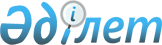 О проекте Закона Республики Казахстан "О внесении изменений и дополнений в Закон Республики Казахстан "О физической культуре и спорте"Постановление Правительства Республики Казахстан от 30 ноября 2007 года N 1161



      Правительство Республики Казахстан 

ПОСТАНОВЛЯЕТ

:



      внести на рассмотрение Мажилиса Парламента Республики Казахстан проект Закона Республики Казахстан "О внесении изменений и дополнений в Закон Республики Казахстан "О физической культуре и спорте".

      

Премьер-Министр




      

Республики Казахстан


Проект




 


Закон Республики Казахстан "О внесении изменений и дополнений в






Закон Республики Казахстан "О физической культуре и спорте"






      


Статья 1.


 Внести в 
 Закон 
 Республики Казахстан от 2 декабря 1999 г. "О физической культуре и спорте" (Ведомости Парламента Республики Казахстан, 1999 г., N 24, ст. 1065; 2003 г., N 15, ст. 129; 2004 г., N 23, ст. 142; 2006 г., N 3, ст. 22; N 13, ст. 86; 2007 г., N 2, ст. 18; N 10, ст. 69; N 20, ст. 152) следующие изменения и дополнения:



      1) статью 1 изложить в следующей редакции:



      "Статья 1. Основные понятия



      В настоящем Законе используются следующие основные понятия:




      1) аккредитация - официальное признание уполномоченным органом правомочий республиканского общественного объединения в области физической культуры и спорта быть участником соответствующих международных организаций от имени Республики Казахстан;




      2) любительский спорт - многостороннее массовое спортивное движение в общей системе физического воспитания граждан, дающее возможность совершенствовать свое спортивное мастерство и достигать высших результатов в различных видах спорта;




      3) массовый спорт - часть физической культуры, представляющая собой массовое спортивное движение, способствующее развитию физической культуры среди населения в целях привлечения к занятиям физическими упражнениями и выявления талантливых спортсменов в различных видах спорта;




      4) календарь спортивно-массовых мероприятий - официальный документ, регламентирующий организацию планирования и проведения учебно-тренировочной работы спортивных организаций, утверждаемый уполномоченным органом в сфере физической культуры и спорта на календарный год;




      5) физическая культура - неотъемлемая часть культуры, область социальной деятельности, представляющая собой совокупность духовных и материальных ценностей, создаваемых и используемых обществом в целях физического развития человека, укрепления его здоровья, способствующая гармоничному развитию личности;




      6) уполномоченный орган по физической культуре и спорту - государственный орган, осуществляющий государственное регулирование в области физической культуры и спорта;




      7) система физической культуры и спорта - совокупность государственных и общественных организаций, осуществляющих деятельность в целях физического воспитания населения и развития спорта;




      8) физкультурно-оздоровительные, спортивные и спортивно-технические сооружения - объекты, предназначенные для занятий граждан физическими упражнениями, спортом и проведения спортивных зрелищных мероприятий;




      9) физкультурно-спортивное общество (спортивный клуб) - организация, осуществляющая учебно-тренировочную, соревновательную, физкультурно-оздоровительную и воспитательную деятельность;




      10) физкультурное (физкультурно-спортивное) движение - форма социального движения, содействующая повышению уровня физической культуры населения, целенаправленной деятельности государственных и общественных организаций, граждан по развитию физической культуры и спорта;




      11) физическое воспитание - педагогический процесс, направленный на формирование здорового, физически и духовно совершенного, морально стойкого подрастающего поколения, укрепление здоровья, повышение работоспособности, творческого долголетия и продления жизни человека;




      12) средства физического воспитания - физические упражнения, оздоровительные силы природы и гигиенические факторы;




      13) спорт высших достижений - область спорта, обеспечивающая достижение высоких спортивных результатов, установление рекордов;




      14) профессиональный спорт - разновидность спортивно-предпринимательской деятельности, главной целью которой является получение доходов путем организации спортивно-зрелищных мероприятий и участия в них;




      15) контракт - соглашение о спортивной деятельности, заключаемое между спортсменом и физкультурно-спортивной организацией (спортивный клуб);




      16) комплексная научная группа - группа квалифицированных специалистов, создаваемая для проведения научно-методического и медико-биологического исследований, определения функционального состояния и технического уровня подготовки спортсмена;




      17) учебно-тренировочная база - спортивное сооружение, предназначенное для обеспечения учебно-тренировочного процесса сборных команд в комплексе с питанием и проживанием;




      18) спорт - часть физической культуры, представляющая собой специфическую форму соревновательной деятельности, подготовку спортсменов к участию в соревнованиях;




      19) отраслевая система поощрения - форма стимулирования работников физической культуры и спорта за вклад в развитие отрасли;




      20) спортивная индустрия - совокупность хозяйствующих субъектов, осуществляющих услуги, производство продукции физкультурно-спортивного и туристского назначения;




      21) спортсмен - физическое лицо, занимающееся видом (видами) спорта и выступающее в спортивных соревнованиях;




      22) спортивная классификация - система спортивных званий, разрядов и категорий, определяющих уровень мастерства в отдельных видах спорта, а также уровень квалификации тренеров, спортсменов, инструкторов, методистов и судей;




      23) центр спортивной медицины и реабилитации - организация, обеспечивающая спортсмену восстановительные, профилактические и реабилитационные мероприятия, контроль качества, эффективности и безопасности применения медико-биологических препаратов;




      24) технические и прикладные виды спорта - часть физической культуры, требующая специальной подготовки спортсмена к соревнованиям с применением технических средств;




      25) вид спорта - составная часть физической культуры, отличительными признаками которой являются: уровень квалификации, среда занятий, используемые инвентарь и оборудование, правила соревнований, принятые в установленном законодательством порядке;




      26) общественное объединение по виду спорта (федерация, союз, ассоциация) - физкультурно-спортивное объединение, общественное объединение, союз, ассоциация (федерация), целями которого являются развитие одного или нескольких видов спорта, организация и проведение спортивных соревнований и других спортивных мероприятий, обеспечение календарем спортивно-массовых мероприятий;




      27) национальные виды спорта - часть физической культуры, исторически сложившаяся в форме соревновательной деятельности и представляющая собой своеобразные физические упражнения и народные игры с самобытными правилами и способами организации физической активности;




      28) международные спортивные соревнования - состязания по виду спорта среди спортсменов (команд), в которых принимают участие представители не менее пяти государств;



      2) в главе 2. Система физического воспитания":



      заголовок изложить в следующей редакции:



      "Глава 2. Система физической культуры и спорта Республики Казахстан";



      дополнить статьей 8-1 следующего содержания:



      "Статья 8-1. Субъекты физкультурного (физкультурно-спортивного)



                   движения в Республике Казахстан



      Физкультурное (физкультурно-спортивное) движение в Республике Казахстан включает в себя:



      1) центры олимпийской подготовки;



      2) центры подготовки олимпийского резерва;



      3) детско-юношеские спортивные школы;



      4) специализированные детско-юношеские школы олимпийского резерва;



      5) спортивные школы олимпийского резерва;



      6) физкультурно-спортивные общества (спортивные клубы);



      7) детские и подростковые клубы;



      8) врачебно-физкультурные диспансеры;



      9) центры спортивной медицины и реабилитации;



      10) детско-юношеские клубы физической подготовки;



      11) школы высшего спортивного мастерства;



      12) школы-интернаты для одаренных в спорте детей;



      13) комплексные научные группы;



      14) антидопинговые комиссии;



      15) учебно-тренировочные базы;



      16) другие организации, деятельность которых направлена на физическое воспитание и спортивную подготовку детей дошкольного возраста, учащихся и студентов.";



      3) пункт 1 статьи 10 дополнить словами "и организацию физкультурно-спортивных обществ (спортивных клубов)";



      4) в пункте 1 статьи 16 слова "учреждениями, а также гражданами" заменить словами "организациями, а также отечественными и иностранными специалистами в области физической культуры и спорта";



      5) часть первую статьи 21 дополнить словами ", специализированные детско-юношеские школы олимпийского резерва и учебно-тренировочные базы";



      7) в статье 27:



      часть вторую пункта 1 исключить;



      дополнить пунктом 4 следующего содержания:



      "4. Не допускается ликвидация или перепрофилирование физкультурно-оздоровительных, спортивных и спортивно-технических сооружений, находящихся в государственной собственности, без создания равнозначного физкультурно-оздоровительного, спортивного и спортивно-технического сооружения в пределах данного населенного пункта.".




      


Статья 2.


 Настоящий Закон вводится в действие со дня его официального опубликования.

      

Президент




      

Республики Казахстан


					© 2012. РГП на ПХВ «Институт законодательства и правовой информации Республики Казахстан» Министерства юстиции Республики Казахстан
				